Государственное бюджетное образовательное учреждение высшего образования Московской области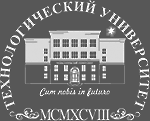 ТЕХНОЛОГИЧЕСКИЙ УНИВЕРСИТЕТРезультаты Международной Открытой Олимпиады 
Технологического университета 2019 г.21 апреля 2019 годаОбществознаниеНоминация «Интеллектуальная орбита», дистанционное участие Класс: старший, 1курсКак найти себя в списке: фамилии расположены в порядке убывания набранной суммы баллов; фамилии участников, набравших одинаковую сумму баллов, расположены в алфавитном порядке№ п/пСтатусФамилия ИмяУчреждениеСтрана, городБалл (max 100)ПобедительАманмурадов Кемал БайраммурадовичСТРСОШ им. А.С. ПушкинаТуркменистан, Ашхабад85ПризерII местоЦицуашвили АллаСТРСОШ им. А.С. ПушкинаТуркменистан, Ашхабад80ПризерIII местоУсаченко Татьяна ВладимировнаПархоменковская СОШ - ДС № 30ЛНР, Краснодонский район,с. Пархоменко 70ПризерIV местоГлущенко Виктория ВладимировнаСТРСОШ им. А.С. ПушкинаТуркменистан, Ашхабад69ПризерIV место Кислов Богдан ОлеговичГБОУ «Кировская многопрофильная гимназия»ЛНР, Кировск69УчастникСтародубова  Анна ВладимировнаШкола-гимназия № 13Киргизия, Бишкек66УчастникДоленко Игорь КирилловичШкола № 208 Мирзо-Улугбекского районаУзбекистан, Ташкент63УчастникМамадова Амина АкмаловнаСреднеобразовательная школа РТСУТаджикистан, Душанбе63УчастникКича Валерия ВладимировнаГБОУ «Антрацитовская специализированная школа № 5» ЛНР, Антрацит53УчастникВасиленко Анастасия СергеевнаГУ ЛНР «Лингвистическая гимназия № 36 им. маршала Г.К. Жукова»ЛНР, Луганск44УчастникЧистакова Анастасия АлександровнаСТРСОШ им. А.С. ПушкинаТуркменистан, Ашхабад44УчастникДьяченко Илья АндреевичГимназия № 38Киргизия, Бишкек42УчастникТедеева Оксана МуратовнаСредняя школа № 5Южная Осетия, Цхинвал40УчастникНовикова Алла ВладиславовнаСТРСОШ  им. А.С. ПушкинаТуркменистан, Ашхабад37УчастникОмурова Перизат АбдибековнаШкола-гимназия им. М.В. ЛомоносоваКиргизия, Ош34УчастникМосина Анастасия ДмитриевнаПархоменковскаяСОШ - ДС №30ЛНР, Краснодонский район,с. Пархоменко20УчастникЗверяка Никита АлексеевичПархоменковская СОШ - ДС №30ЛНР, Краснодонский район,с. Пархоменко0